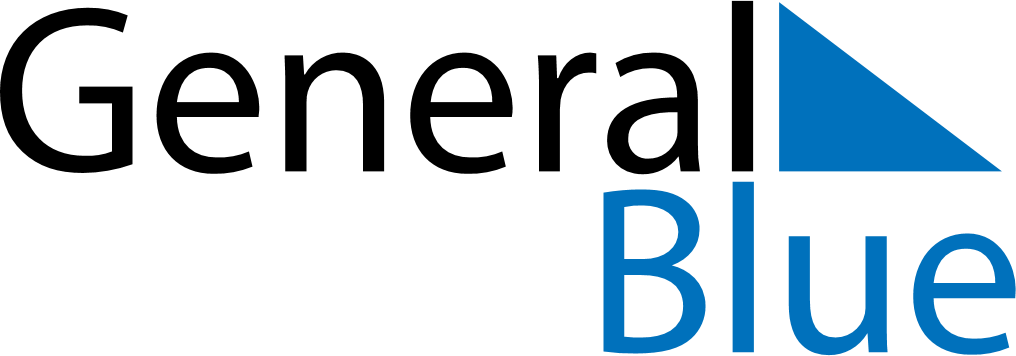 October 2027October 2027October 2027October 2027ArmeniaArmeniaArmeniaMondayTuesdayWednesdayThursdayFridaySaturdaySaturdaySunday1223456789910Translator’s DayTranslator’s Day111213141516161718192021222323242526272829303031